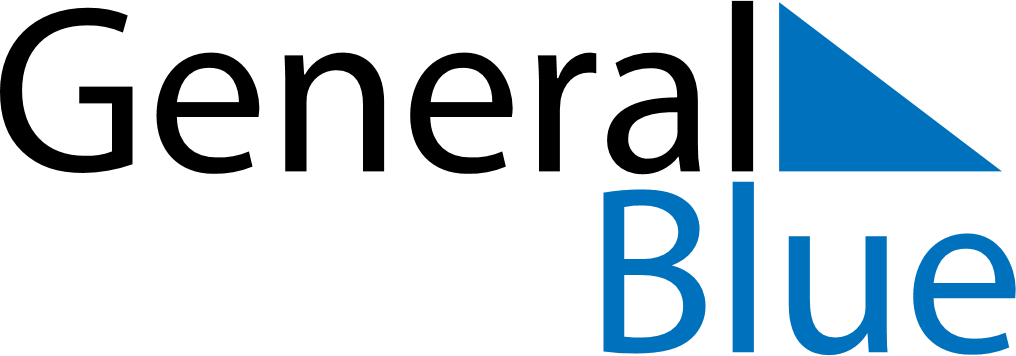 April 2025April 2025April 2025United StatesUnited StatesSUNMONTUEWEDTHUFRISAT12345678910111213141516171819Tax Day20212223242526Easter SundayAdministrative Professionals Day27282930